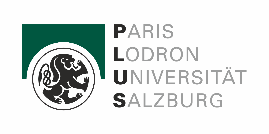 Course-number and –type (xxx.xxx), i.e. GK/SE/PS/UV 
Course-title (main-title mandatory no subtitles)
Term and year: WS 20xx/xy / SS 20xx
Name of the lecturer: (xxx)Title of your workFirst- and Lastname
Registration number
ID of degree programme
Student-e-mail-address
Date of submissiom